Μάθε – ενημερώσου για τις εξελίξεις στην Κοινωνική Ασφάλιση!
Πάρε μέρος στον Αγώνα!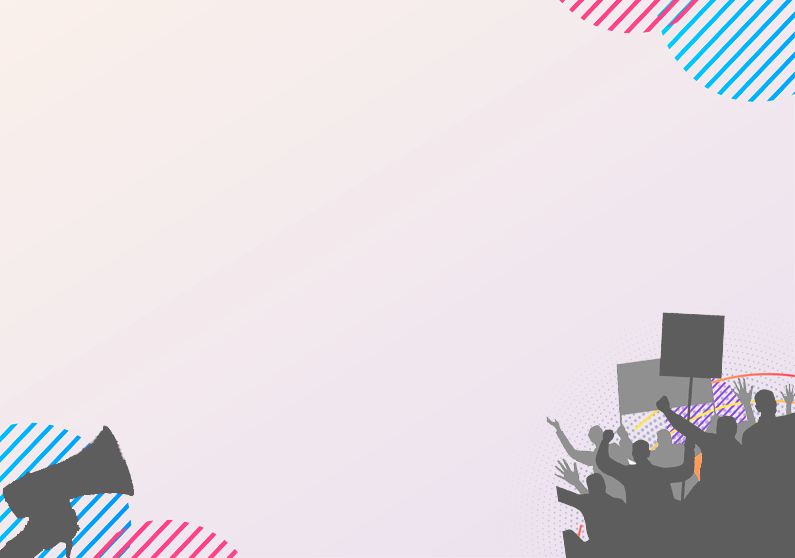 εκδήλωση – συζήτηση«Κοινωνική Ασφάλιση σημαίνει σύνταξη, υγεία, πρόνοια, περίθαλψη!
Δεν τους τα χαρίζουμε, δεν τα παζαρεύουμε!»Τετάρτη 29 Ιανουαρίου 2020 // 19:003ο Δημοτικό Σχολείο  Μενιδίου (Λιοσίων 42)Ομιλητές: Θ. ΚακαβάςΠρώην μέλος του Δ.Σ του Ι.Κ.Α.Μέλος της επιτροπής για τα ασφαλιστικά του ΠΑΜΕΣ. ΜαρίνηςΜέλος του Δ.Σ της ΔΟΕΣτη σύσκεψη θα υπάρχει ειδικό έντυπο, ώστε να θέσει το ερώτημα του, όποιος συνάδελφος το επιθυμεί, σε σχέση με τα ασφαλιστικά του δικαιώματα. Σύλλογος εκπαιδευτικών Π.Ε Αν. Αττικής ΄΄Ο ΣΩΚΡΑΤΗΣ΄΄